Карта заказа шкафа защит системы тиристорного возбуждения генератора типа ШЭ1113-910AG, ШЭ1113-910ЕТ Выберите   требуемые позиции или впишите необходимые параметры. Обращаем внимание, что для запуска в производство будут выбраны типовые значения параметров, если в карте заказа имеются незаполненные позиции.1 Выбор типа шкафа* Версия ПО терминала на момент поставки шкафа может отличаться от указанной в карте заказа.** Для шкафа ШЭ1113-910AG необходимо заполнить таблицы приложения 1.   Для шкафа ШЭ1113-910ЕТ необходимо заполнить таблицы приложения 2.2 Параметры конструктива шкафа1 Высота каркаса указана без учета цоколя, рым-болтов и козырька, глубина – с учетом ручек дверей.2 Исполнение с утопленными боковыми стенками шкафа предназначены для установки взамен существующих панелей.3 Для шкафа двухстороннего обслуживания устанавливается спереди и сзади.4 При необходимости изготовления шкафа с параметрами, отличными от типовых, все отличия должны быть описаны в п.9 «Дополнительные требования и оборудование».3 Номинальное напряжение оперативного тока шкафа * Если требуются входы на разные напряжения, следует указать все необходимые значения.4 Номинальные значения цепей переменного тока5 Конфигурация Ethernet портов связи терминала* Не более одной выбранной позиции.6 Аппаратная синхронизация внутренних часов терминала** Не более одной выбранной позиции.** Дополнительно устанавливается конвертер выбранного входного сигнала.7 Комплект запасных блоков* По одному комплекту запасных блоков на один объект поставки.8 Оперативное обозначение на двери (козырьке) шкафа9 Дополнительные требования и оборудование10 Предприятие-изготовитель 11 Контактные данные лица, заполнившего карту заказа  Согласовано: Приложение 1Основные параметры оборудования (заполняется для шкафа ШЭ1113-910AG)1 Основные параметры главного (ГГ) и вспомогательного (ВГ) генераторов2 Основные параметры трансформатора возбуждения ТВПриложение 13 Основные параметры трансформаторов тока	* Для комплекта 02.4 Основные параметры трансформаторов напряжения* Для комплекта 02.5 Основные параметры измерительных преобразователей тока ротора ГГ и шунтаПриложение 2Основные параметры оборудования(заполняется для шкафа ШЭ1113-910ЕТ)1 Основные параметры генератора2 Основные параметры трансформатора возбуждения ТВПриложение 23 Основные параметры трансформаторов тока	* Для комплекта 02.4 Основные параметры трансформаторов напряжения* Для комплекта 02.5 Основные параметры измерительных преобразователей тока ротора генератора и шунтаОбъекторганизация, ведомственная принадлежностьстанционное обозначение защищаемого оборудованияТип шкафаТип шкафаКоличество терминалов в шкафуВерсия программного обеспечения терминала*Количество шкафовв комплексеШЭ1113-910AG**27.1.0.8.8131ШЭ1113-910ЕТ**27.1.0.8.8131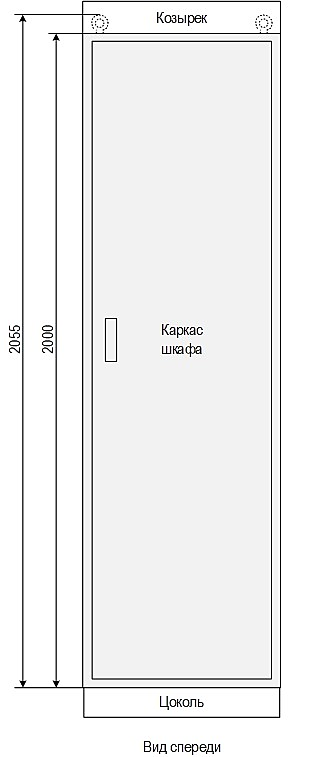 Габариты каркаса шкафа1
ШxГxВ, ммТиповое исполнение  (808х660х2000)Габариты каркаса шкафа1
ШxГxВ, ммУтопленные стенки2   (800х660х2000)Высота козырька3, ммНет (типовое)Высота козырька3, мм100Высота козырька3, мм200Подвод кабеляСнизу (типовое)Подвод кабеляСверхуПараметры типового конструктива4:- конструктив ШМЭ (производство НПП «ЭКРА»),- способ обслуживания двухсторонний,- передняя дверь металлическая с обзорным окном,- задняя дверь распашная, - цоколь высотой 100 мм,- цвет шкафа и козырька RAL 7035, цвет цоколя RAL 7022,- климатическое исполнение УХЛ4, - степень оболочки шкафа IP51,- группа механического исполнения М6, - блоки испытательные в аналоговых цепях шкафа типа FAME (Phoenix Contact),- контрольные разъемы в выходных цепях и цепях сигнализации шкафа не устанавливаются.Параметры типового конструктива4:- конструктив ШМЭ (производство НПП «ЭКРА»),- способ обслуживания двухсторонний,- передняя дверь металлическая с обзорным окном,- задняя дверь распашная, - цоколь высотой 100 мм,- цвет шкафа и козырька RAL 7035, цвет цоколя RAL 7022,- климатическое исполнение УХЛ4, - степень оболочки шкафа IP51,- группа механического исполнения М6, - блоки испытательные в аналоговых цепях шкафа типа FAME (Phoenix Contact),- контрольные разъемы в выходных цепях и цепях сигнализации шкафа не устанавливаются.Параметры типового конструктива4:- конструктив ШМЭ (производство НПП «ЭКРА»),- способ обслуживания двухсторонний,- передняя дверь металлическая с обзорным окном,- задняя дверь распашная, - цоколь высотой 100 мм,- цвет шкафа и козырька RAL 7035, цвет цоколя RAL 7022,- климатическое исполнение УХЛ4, - степень оболочки шкафа IP51,- группа механического исполнения М6, - блоки испытательные в аналоговых цепях шкафа типа FAME (Phoenix Contact),- контрольные разъемы в выходных цепях и цепях сигнализации шкафа не устанавливаются.Номинальное напряжение питания терминала=220 В =110 В Номинальное напряжение питания дискретных входов*=220 В=110 ВНоминальное напряжение питания дискретных входов*=48 В=24 ВНоминальное напряжение питания цепей сигнализации=220 В =110 ВНоминальное напряжение питания цепей сигнализации=24 ВНоминальный переменный ток аналоговых входов1 А / 5 А (значение задается программно)1 А / 5 А (значение задается программно)Номинальное напряжение переменного тока аналоговых входов100 В100 ВНоминальная частота аналоговых сигналов переменного тока50 Гц (рабочий диапазон 45-55 Гц)Номинальная частота аналоговых сигналов переменного токаРасширенный диапазон частот 3-95 ГцПорты Ethernet в терминале*2 электрических порта (разъем RJ45) (типовое исполнение)Порты Ethernet в терминале*2 оптических порта (разъем LC)Резервирование портов*С контролем исправности каналов связи (типовое исполнение)Резервирование портов*PRPДифференциальная линия связи (витая пара)**IRIG-BВолоконно-оптическая линия связи**IRIG-BДифференциальная линия связи (витая пара)**PPSВолоконно-оптическая линия связи**PPSСинхроимпульс уровня 24 В PPSОтсутствует (типовое исполнение)Отсутствует (типовое исполнение)Комплект запасных блоков для терминала*ОтсутствуетПозиция установки(по плану размещения)Диспетчерское наименованиеКод KKS** Универсальная система классификации и кодирования оборудования.* Универсальная система классификации и кодирования оборудования.* Универсальная система классификации и кодирования оборудования.ООО НПП “ЭКРА”, Россия, 428020, Чувашская Республика, г. Чебоксары, пр. И. Яковлева, д. 3, помещение 541ОрганизацияE-mail, телефонФ.И.О.ДатаПодписьОрганизацияРуководительФ.И.О.ДатаПодписьНаименование параметраОбозна-чениеЕд.изм.ЗначениеЗначениеНаименование параметраОбозна-чениеЕд.изм.ГГВГТип генератораТип генератораТип генератораНоминальная мощностьPНОМкВтНоминальное напряжение  UНОМВНоминальный токIНОМАСкорость вращенияnоб/минНоминальный коэффициент мощностиcos о.е.Ток возбуждения номинальныйIР. НОМАНапряжение возбуждения номинальное UР. НОМВКратность форсирования возбуждения по токуKF, iо.е.Кратность форсирования возбуждения по напряжениюKF, uо.е.Длительность форсировкиtФОРСсНаименование параметраОбозна-чениеЕд.изм.ЗначениеТип трансформатораТип трансформатораТип трансформатораНоминальная мощностьSНОМкВАНоминальное напряжение обмотки ВНUНОМ, ВНкВНоминальное напряжение обмотки ННUНОМ, ННкВНоминальный ток обмотки ВНIНОМ, ВНАНоминальный ток обмотки ННIНОМ, ННАНапряжение короткого замыкания между обмотками ВН-ННUK, ВН-НН%Группа соединения обмоток (например: Y/Y-12)Группа соединения обмоток (например: Y/Y-12)Группа соединения обмоток (например: Y/Y-12)Номер ТТ на схеме Наименование цепиОбозна-
чениеКоэффициент трансформацииКласс точностиТТ1.1 (ТТ1.2)*Цепи тока со стороны линейных выводов ГГ (вторичные обмотки ТТ соединены в «звезду»)IГГТТ2.1 (ТТ2.2)*Цепи тока со стороны линейных выводов ВГ (вторичные обмотки ТТ соединены в «звезду»)IВГТТ3.1 (ТТ3.2)*Цепи тока со стороны нулевых выводов ВГ (вторичные обмотки ТТ соединены в «звезду»)IН ВГТТ4.1 (ТТ4.2)*Цепи тока ТВ (вторичные обмотки ТТ соединены в «звезду»)IТВНомер ТН на схеме Наименование цепиОбозна-
чениеКоэффициент трансформацииТН1.1 (ТН1.2)*Цепи напряжения со стороны линейных выводов ГГ (вторичные обмотки ТН соединены в "звезду")UГГ, YТН2.1 (ТН2.2)*Цепи напряжения со стороны линейных выводов ВГ (вторичные обмотки ТН соединены в "звезду")UВГ, YНаименование параметраОбозна-чениеЕд.изм.ЗначениеВходной диапазон напряжений преобразователяUВХмВВыходной диапазон токов преобразователяIВЫХмАНоминальный ток шунтаIНОМ. ШАНоминальное напряжение шунтаUНОМ. ШмВНаименование параметраОбозна-чениеЕд.изм.ЗначениеТип генератораТип генератораТип генератораНоминальная мощностьPНОМкВтНоминальное напряжение  UНОМВНоминальный токIНОМАСкорость вращенияnоб/минНоминальный коэффициент мощностиcos о.е.Ток возбуждения номинальныйIР. НОМАНапряжение возбуждения номинальное UР. НОМВКратность форсирования возбуждения по токуKF, iо.е.Кратность форсирования возбуждения по напряжениюKF, uо.е.Длительность форсировкиtФОРСсНаименование параметраОбозна-чениеЕд.изм.ЗначениеТип трансформатораТип трансформатораТип трансформатораНоминальная мощностьSНОМкВАНоминальное напряжение обмотки ВНUНОМ, ВНкВНоминальное напряжение обмотки ННUНОМ, ННкВНоминальный ток обмотки ВНIНОМ, ВНАНоминальный ток обмотки ННIНОМ, ННАНапряжение короткого замыкания между обмотками ВН-ННUK, ВН-НН%Группа соединения обмоток (например: Y/Y-12)Группа соединения обмоток (например: Y/Y-12)Группа соединения обмоток (например: Y/Y-12)Номер ТТ на схеме Наименование цепиОбозна-
чениеКоэффициент трансформацииКласс точностиТТ1.1 (ТТ1.2)*Цепи тока со стороны линейных выводов генератора (вторичные обмотки ТТ соединены в «звезду»)IГТТ2.1 (ТТ2.2)*Цепи тока со стороны ВН ТВ (вторичные обмотки ТТ соединены в «звезду»)IВН ТВТТ3.1 (ТТ3.2)*Цепи тока со стороны НН ТВ (вторичные обмотки ТТ соединены в «звезду»)IНН ТВНомер ТН на схеме Наименование цепиОбозна-
чениеКоэффициент трансформацииТН1.1 (ТН1.2)*Цепи напряжения со стороны линейных выводов генератора (вторичные обмотки ТН соединены в "звезду")UГ, YНаименование параметраОбозна-чениеЕд.изм.ЗначениеВходной диапазон напряжений преобразователяUВХмВВыходной диапазон токов преобразователяIВЫХмАНоминальный ток шунтаIНОМ. ШАНоминальное напряжение шунтаUНОМ. ШмВ